ПУБЛИЧНЫЙ ДОКЛАДМБОУ «СРЕДНЯЯ ОБЩЕОБРАЗОВАТЕЛЬНАЯ ШКОЛА С УГЛУБЛЁННЫМ ИЗУЧЕНИЕМ ОТДЕЛЬНЫХ ПРЕДМЕТОВ №55ИМЕНИ АЛЕКСАНДРА НЕВСКОГО»ЗА 2017-2018 УЧЕБНЫЙ ГОД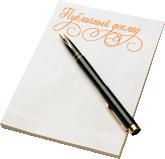 Курск – 2018УТВЕРЖДЁНприказом МБОУ«СОШ №55 им. А.Невского»от___июля  2018 г. №____Директор МБОУ «СОШ №55 им. А.Невского»__________ И.В.МордвиноваНазвание разделаСодержание1.Общая характеристика учреждения	 Школа №55 находится в Северо-западном микрорайоне города Курска.  Ей в этом году исполнилось 27 лет.  Наша школа носит имя святого благоверного князя  Александра Невского.  Тип ОУ – бюджетное. Вид – средняя общеобразовательная школа. Школа №55 – инновационное ОУ. На базе школы с 2013 года работает стажировочная площадка по введению новых ФГОС ООО  в образовательный процесс, а в 2017 году начала функционировать площадка по введению ФГОС СОО. Наше образовательное учреждение имеет статус школы с углублённым изучением отдельных предметов. Углубление начинается на уровне основного общего образования и затрагивает такие предметы, как информатика, математика, МХК. На уровне среднего общего образования реализуются социально-экономический и информационно-технологический профили. На профильном уровне изучаются такие предметы, как математика, информатика и ИКТ, экономика, история, право.МБОУ «СОШ №55 им. А. Невского» функционирует на основании Лицензии -  46 № 000652 от 18 января 2012 года №860,  выданной комитетом образования и науки Курской области и действующей бессрочно и Государственной аккредитации – 46 А 01 № 00000191 от 25.12.2015 г. №1525, действующей до 23.12.2027 года.Главной целью школа №55 всегда ставила формирование духовно богатой, свободной, физически здоровой, творчески мыслящей личности, ориентированной на высокие нравственные ценности.Успешная организация инновационной деятельности и духовно-нравственного воспитания  подрастающего поколения неоднократно была отмечена на городском, региональном и федеральных уровнях. Не стал исключением и этот учебный год. Школа №55 города Курска включена в «Федеральный справочник. Образование в России» как одна из лучших школ общего образования Российской Федерации, а в 2017 году стала лауреатом-победителем «Всероссийской выставки образовательных учреждений».Основными потребителями образовательных услуг являются дети и их семьи, проживающие как в закреплённом за школой микрорайоне, так и в других микрорайонах города. В 2017-2018 учебном году в нашем ОУ получали образование 1236 обучающихся, было открыто 47 классов-комплектов. Контингент обучающихся: этнический состав – преобладающее большинство русские и из смешанных семей, часть из семей украинцев, армян; количество детей из неполных семей - 240, из многодетных семей - 113, малообеспеченных – 59, под опекой-3, количество детей-инвалидов - 11, всего находятся в трудной жизненной ситуации – 152 обучающихся. Общественный запрос на услуги образования – качественное доступное образование с учётом индивидуальных особенностей развития ребёнка с возможностью дальнейшего обучения в высших учебных заведениях, как нашей страны, так и за рубежом.   Общественно-государственное управление школой осуществляется через функционирование общешкольного родительского комитета, Совета старшеклассников. Управление ОУ осуществляется на основании современного менеджмента через организацию внутришкольного контроля, деятельность органов государственно-общественного управления и строится на принципах единоначалия и коллегиальности. Директор школы – Мордвинова И. В., заместители по учебно-воспитательной работе: Постоева О. А., Дронова Т. Н., Андреева Г. С., Бобнева Т. Ф., Панкова Н. А., заместитель по воспитательной работе –  Глаголева И. Г., заместитель по АХР – Афанасова Н. И..  Официальный сайт: http://www.kurschkola55.ruТелефон:  (4712) 51-60-11, факс: (4712)50-34-17Адрес электронной почты: school_55@list.ruПочтовый адрес: 305038, г. Курск, ул. Косухина, 25В 2017 году в школе началась реализация программы развития МБОУ «Средняя общеобразовательная школа с углублённым изучением отдельных предметов №55 имени Александра Невского» на 2017-2021 годы «Качество. Открытость. Устойчивое развитие». Она состоит из 8 целевых проектов:«Переход на новые образовательные стандарты ФГОС СОО»«Росток»«В каждом ребёнке – чудо!»«Здоровая школа – здоровая страна»«Образование без границ»«Мы – вместе»« Связь времён – связь поколений»«ШСОКО»Таким образом, школа  осуществляет деятельность в режиме развития посредством  реализации инновационных проектов через вовлечение всех субъектов образовательного процесса в работу над выше перечисленными проектами.2018 год – связующий год двух этапов реализации программы развития на 2017-2021 годы «Качество. Открытость. Устойчивое развитие»:1 ЭТАП 2017-2018гг.  Разработка устойчивых, согласованных моделей организации образовательной практики школы в соответствии с требованиями ФГОС НОО, ФГОС ООО.2 ЭТАП 2018-2020гг. Создание целостной образовательной среды для перехода на ФГОС СОО.2.Особенности образовательного процессаВ ОУ построена модель образовательного пространства школы, основанная на интеграции урочной и внеурочной деятельности, связующим звеном которой является исследовательская деятельность школьников. В результате создано образовательное пространство, позволяющее на практике реализовать единство процессов обучения, воспитания и развития, создающее атмосферу сотрудничества, интеллектуального общения, самореализации каждого его участника.Характеристика образовательных программ по уровням обученияОсновная общеобразовательная программа начального общего образования в соответствии с требованиями  ФГОС НОО (1-4кл.):-УМК «Школа России»;-УМК «Перспектива».Основная общеобразовательная программа основного общего образования в соответствии с требованиями ФГОС ООО (5-9 кл.):-с углубленным изучением информатики;-с углубленным изучением предметов ХЭЦ.Основная общеобразовательная программа среднего  общего образования(10-11 кл.):-информационно-технологический профиль;-социально-экономический профиль.Обучение ведётся на русском языке. Организация изучения иностранных языков: со 2 по 11 класс -  английский язык. В новом учебном году планируется введение второго иностранного языка (немецкого) с пятого класса.Во исполнение требований ФГОС в школе №55 широко развита система внеурочной деятельности и дополнительного образования. В течение всего дня педагоги школы  создают инфраструктуру полезной занятости обучающихся, которая способствует обеспечению удовлетворения их личных потребностей. Дети идут на занятия по выбору в зависимости от своих интересов. Содержание занятий, предусмотренных в рамках внеурочной деятельности, сформировано с учетом пожеланий обучающихся и их родителей и реализуется посредством различных форм организации, таких как, экскурсии, кружки, секции, олимпиады, конкурсы, соревнования, викторины, познавательные игры, поисковые исследования. Внеурочная деятельность в школе представлена по следующим направлениям: духовно-нравственное направление (детские объединения «Духовно-нравственные ценности и культура России», «Юные невцы», «Театр мод «Трансформер», «Курск – мой край родной», «Я – маленький патриот», военно-патриотическое направление (детское объединение «Стрелок»); общеинтеллектуальное направление (детские объединения «Я — исследователь», «Умники и умницы», «Шахматы»,  «Занимательная грамматика», «Риторика», «Геометрика», «Занимательная информатика», «Компьютерная долина», «Экология», «Начальное моделирование»); социальное направление (детские объединения «Познай себя», «Экология»), спортивно-оздоровительное направление (детские объединения «Теннис», «Художественная гимнастика», «Мир спортивного танца», «Туризм», «Авиамоделирование»); общекультурное направление (детские объединения «Умелые ручки», «Акварель», «Палитра звуков»,  «Страна чудес»). Охват системой внеурочной деятельности и дополнительного образования  составил в 2017-2018 учебном году 100% обучающихся школы.В образовательном процессе наряду с традиционными методами обучения педагоги применяют инновационные образовательные технологии такие как: информационно – коммуникационная технология, технология развития критического мышления, проектная технология, технология развивающего обучения, здоровьесберегающие технологии,  технология проблемного обучения, игровые технологии, модульная технология, технология мастерских; квест-технологии, кейс – технология, технология интегрированного обучения, педагогика сотрудничества,  технологии уровневой дифференциации, групповые технологии. В 2017-2018 учебном году воспитательная деятельность и социализация обучающихся в МБОУ «СОШ №55 им. А. Невского»  проводится по следующим направлениям:Здоровье;Учение;Человек;Экология;Семья;Досуг;Культура и нравственность;- Отечество.Нам важно сохранить традиции, культуру и духовный потенциал русского народа, воспитывать в детях любовь к своей стране, своему краю, пропагандировать и активизировать работу  по духовно-нравственному воспитанию подрастающего поколения. Мы стремимся воспитывать в детях честность, доброту, любовь к своей стране, своему краю, щедрость души, уверенность в себе. Это подготовит ребят к вступлению во “взрослую” жизнь, с ее нормами и требованиями, научит охранять природу, добросовестно трудиться, привьёт им чувство ответственности за судьбу страны, сделает их настоящими патриотами, желающими сделать нашу землю еще лучше.Наша школа  имеет свои традиции. Среди них особое место занимают:  праздники первого и последнего звонка, единый классный час «Его имя носит наша школа», школьный фестиваль патриотической песни, акция «Открытка Ветерану», Дни науки, школьная научно-практическая конференция «Первые шаги в науке», акция «Белый цветок», конкурсы «Самый спортивный класс», «Веселые старты», «Мама, папа, я - спортивная семья!», «КВН», «Масленица». Ежегодно 6 декабря, в день памяти А. Невского, в школе традиционно проводятся конференции, единый классный час, выставки рисунков, конкурс сочинений. 18 апреля, в день Ледового побоища, проходит посвящение лучших пятиклассников в Юные невцы. В этом учебном году Юные невцы достойно несли почетную Вахту Памяти на Посту № 1,  у памятника А. Невскому на Красной площади.На протяжении многих лет в МБОУ СОШ № 55 им. А. Невского функционирует детское объединение «Факел», входящее в состав ДЮООН «Аргон»  г. Курска. В 2017-2018 учебном году факельцы стали инициаторами конкурса «Боевых листков», посвященных  освобождению города Курска от немецко-фашистских захватчиков, проведения Митинга памяти воинам, погибшим при исполнении воинского долга в Чечне, уборки могил ветеранов - кавалеров ордена А. Невского, организации традиционного школьного конкурса детского рисунка на асфальте «Пусть всегда будет мир!».  В 2017-2018 учебном году школой проведено большое количество учебно-познавательных выездных экскурсий по городам России и Курской области. Очередной раз большой вклад в воспитательную работу внесли и школьные музеи: музей «Клуб фронтовых подруг», «Комната памяти курян, погибших в Чеченской войне», «Музей кавалеров ордена А. Невского»,  «Музей православной культуры».30.01.18 г. 20 учеников 55-й школы пополнили ряды юнармейцев. Новому отряду было присвоено имя Михаила Овсянникова - Почетного гражданина городов Курск и Венев Тульской области, генерала-майора в отставке. Юнармейцы – постоянные участники многочисленных общественных проектов, всевозможных олимпиад, соревнований и конкурсов.		Приоритетным направлением работы педагогического коллектива школы №55 в 2017-2018 учебном году стало создание системы выявления, поддержки и развития способных детей. В начальной школе организовано и успешно работает научное общество учащихся «Совёнок», а в старшей – школьное научное общество «Мудрая Сова». Наши дети  участвовали в различных олимпиадах, в международных играх, конкурсах, фестивалях, конференциях,  учились в заочных школах при вузах. В связи с тем, что социализация и образование детей с ограниченными возможностями здоровья является одним из важнейших факторов государственной политики в сфере охраны здоровья и образования, особое внимание администрации школы №55 в 2017-2018 учебном году было сосредоточено на создании условий для полноценного включения этой категории детей в образовательное пространство. Для создания условий для комфортного пребывания и обучения детей с ОВЗ на базе школы №55 продолжил свою работу центр дистанционного обучения детей-инвалидов,  оснащенный 14 современными автоматизированными комплексами.  Для детей-инвалидов организовано обучение по индивидуальному учебному плану на дому, а также обучение с применением дистанционных технологий, вводятся элементы инклюзивного образования. Создание условий для обучения, воспитания и социализации детей с особыми образовательными потребностями стало возможным в связи с включением школы в федеральную программу «Доступная среда». В школе проведена необходимая реконструкция архитектурной среды: устроен подъёмник,  расширены дверные проёмы, оборудована санитарно-гигиеническая комната, переустроены учебные кабинеты,  кабинет психолога и логопеда. Для обучения детей-инвалидов были приобретены комплекты индивидуальной учебной мебели, комплексы оборудования для учебного кабинета, кабинета психомоторной коррекции. В школе создана и функционирует внутришкольная система оценки качества. В структуре ВСОКО выделяются следующие элементы: Педагогический совет, администрация, методический совет, методические объединения, Профсоюзный комитет, Совет старшеклассников. Согласованная работа всех организационных  структур ВСОКО позволяет обеспечить школьный стандарт качества образования. В ходе такой работы происходит оценка качества индивидуальных образовательных результатов, качества условий образовательного процесса, качества образовательного процесса, качества управления.3.Условия осуществления образовательного процессаУчебно-материальная база, благоустройство и оснащенностьШкола №55 расположена в современном трёхэтажном здании. Школьный двор благоустроен, хорошо озеленён. Школа обладает достаточными учебно-материальными, техническими средствами для обеспечения качественного образовательного процесса, в ней созданы благоприятные условия для занятий творческой деятельностью, физкультурой и спортом, для сохранения и укрепления здоровья обучающихся.Форма обучения в школе – очная. По запросу родителей школа может предоставлять образовательные услуги в иных формах обучения в соответствии с нормативными актами. Обучение осуществляется в две смены: с 8.00 до 13.10, с 12.30до 17.30. В школе работают три группы продлённого дня для обучающихся 1-4 классов. Средняя наполняемость классов – 25 человек. Подавляющее большинство обучающихся проживает на территории, прилегающей к школе, организации дополнительной перевозки детей к месту обучения не требуется.Количество учебных кабинетов – 35; мастерские -  2, кабинеты информатики – 2, спортзал – 1, кабинеты технического и обслуживающего труда – 3, библиотека – 1, театр – 1,  кабинет психолога-логопеда – 1, кабинет социального педагога – 1, медицинский кабинет  – 1, прививочный кабинет -1, стоматологический кабинет-1, кабинет хореографии – 1, кабинет детских и молодежных организаций – 1, актовый зал – 1, кабинет ТСО-1, столовая, буфет, стадион.Школа располагает Музейным комплексом: музей «Фронтовые подруги», музей «Кавалеров ордена Александра Невского», «Комната памяти воинов, погибших в Чечне», музей Православной культуры; экологическим уголком «Зимний сад»; центром водного туризма.             В 2013 году на базе нашей школы создан и успешно работает центр дистанционного обучения детей-инвалидов, обучающихся не только в нашей школе, но и в других ОУ города Курска. В 2017-2018 учебном благодаря этому центру обучалось на дому с применением дистанционных форм обучения 1 обучающийся нашей школы.Специализированное оборудование для дистанционного обучения:Общее количество компьютеров, используемых в образовательной деятельности – 76, ноутбуков – 44; мультимедийных проекторов – 25;  принтеров – 6; сканеров – 2;  копировальных аппаратов – 5; интерактивных досок – 3; видеокамер – 1; фотоаппаратов – 2; экранов – 25; МФУ – 6; локальная сеть – 3;  факс – 1; телевизоров – 28; DVD-проигрыватель – 8; акустическая система – 14; музыкальный центр – 2, камера web-документ – 1, система тестирования – 1.  Количество учащихся на 1 компьютер  – 10.         Электронный информационный обмен  осуществляется с помощью электронной почты и других информационных ресурсов; развивается и интенсивно используется официальный сайт школы №55, что повышает  доступность информации о деятельности учебного заведения для всех участников образовательного процесса, социальных партнеров школы и процесс управления делает открытым. В 2017 году наш сайт стал победителем Общероссийского рейтинга школьных сайтов (100 баллов из 100).В 2017-2018 учебном году в МБОУ «СОШ №55 им. А. Невского» учебный процесс осуществляли: 7 административных работников, 58 учителей, 8 педагогов дополнительного образования, 2 воспитателя продлённого дня.  Из них: имеют высшую квалификационную категорию – 21, первую – 16 человек. В кадровый состав школы №55 входят: «Заслуженный учитель школы РФ» – 1; «Лучший учитель России» – 3, «Отличник народного просвещения», «Почетный работник общего образования РФ» – 27; учителя-победители областного конкурса «Учитель года» – 1, «Сердце отдаю детям» – 1; учителя – победители премии «Признание» – 8; учителя-лауреаты, дипломанты и участники городских профессиональных конкурсов: «Учитель года» – 4; «Сердце отдаю детям» – 5; «Замечательный вожатый» – 2; учителя- дипломанты и участники областных спортивных соревнований – 3; учителя - дипломанты и участники городских спортивных соревнований – 5.Медицинское обслуживание в школе осуществляется на основании договоров МБОУ «СОШ №55 им. А. Невского» и ОБУЗ «Курская городская детская поликлиника №8», ОБУЗ «Курская городская детская стоматологическая поликлиника» в соответствии с лицензиями: на врачебную, на стоматологическую деятельность. Медицинское обслуживание в школе осуществляют врач-педиатр, врач-стоматолог и 2 медицинские сестры. Медицинский блок включает медицинский, процедурный и стоматологический кабинеты, которые оснащены стандартным комплектом оборудования, который в полном объеме обеспечивает организацию медицинского контроля развития и состояния здоровья школьников в соответствии с требованиями СанПиН.В 2017-2018 учебном году на базе школы №55 была организована работа летнего оздоровительного лагеря с дневным пребыванием детей «Улыбка», в котором было оздоровлено 104 обучающихся. Выраженный оздоровительный эффект составил 94%.В школе организована психологическая служба. Педагогами-психологами проводятся мероприятия по диагностике, консультированию всех участников образовательного процесса. Педагогическую поддержку детей из социально незащищенных семей, а также детям, попавшим в трудные жизненные ситуации, оказывают социальные педагоги школы. В 2017-2018 учебном году школа продолжила предоставление обучающимся логопедических услуг.Школьная столовая укомплектована всем необходимым оборудованием и рассчитана на 200 посадочных мест. В школьной столовой работает буфет. МБОУ «СОШ №55 им.А.Невского» заключен договор №13 от «07» ноября 2016 г. с ООО «Перемена». В 2017-2018 учебном году в школьной столовой получали горячее питание - 1101 обучающихся (1-4 классы – 626, 5-9 классы – 431, 10-11 классы – 44). 152 обучающихся питались за счет бюджетных средств. 75 обучающихся, посещавшие группу продленного дня, получали трехразовое питание (завтрак, обед, полдник). В 2017-2018 учебном году школьная столовая стала победителем в конкурсе на лучшую организацию школьного питания в городе Курске и Курской области.Для полноценных занятий физической культурой и спортом в школе есть спортзал площадью 559,8м2, оснащённый необходимым учебным оборудованием, волейбольная коробка, функционирует школьный спортивный клуб «Олимп».  В 2017-2018 учебном году начато строительство физкультурно-оздоровительного комплекса.  В настоящий момент ведутся работы по возведению пластиковой коробки и укладке искусственного покрытия футбольного поля, строительству беговых дорожек на школьном открытом стадионе. Школа №55 располагает школьной библиотекой общей площадью 65,5 кв. м. Читальный зал совмещен с абонементом и учебным фондом. Основной фонд библиотеки составляет 20742 экземпляра, фонд учебной литературы – 17473 экземпляров. В 2017-2018 учебном году все обучающиеся, занимающиеся по ФГОС, в полном объёме обеспечены учебниками за счёт ОУ.Территория школы №55 – это территория безопасности. Вход в здание школы находится под контролем системы «Безопасная школа», внутри здания и по его периметру ведётся видеонаблюдение. Охрана школы располагает всем необходимым оборудованием для экстренного вызова квалифицированной помощи при возникновении чрезвычайной ситуации, в том числе, кнопкой тревожной сигнализации, осуществляющей связь с управлением вневедомственной охраны. В каждом кабинете установлена система автоматической пожарной сигнализации для вызова по тревоге расчета пожарной команды, система голосового оповещения. Все кабинеты повышенной опасности (физики, химии, биологии, информатики, спортивный зал, учебные мастерские), соответствуют требованиям по охране труда и техники безопасности к учебным кабинетам.4.Результаты деятельности учреждения, качество образованияНа конец 2017-2018 учебного года в МБОУ «СОШ №55 им. А. Невского» обучалось 1236 учащихся (1-4 классы – 665, 5-9 классы – 511, 10-11 классы – 60). Из 899 обучающихся, подлежащих аттестации, аттестованы 899 обучающихся. Неаттестованных  и неуспевающих нет. Успевают на «5» – 105 обучающихся, на «4» - 404 обучающихся, на «3» - 390 обучающихся. Качество знаний по итогам 2017-2018 учебного года составляет  57% (положительная динамика 4%), успеваемость – 100%.В 2017-2018 учебном году 74 выпускников получили аттестаты об основном общем образовании. Аттестат с отличием получили 8 выпускников. Результаты ОГЭ-2018 по МБОУ «СОШ №55 им. А. Невского»В 2017-2018 учебном году 25 выпускников получили аттестаты о среднем общем образовании.  Аттестат с отличием, золотую  медаль города Курска «За отличную учебу» и золотую медаль «За особые успехи в учении» получили Евдокимова Анна, Есаулова Карина, Леденева Валерия, Чаплыгина Мария. Серебряную  медаль города Курска «За отличную учебу» - Панфилова Нина.Результаты ЕГЭ-2018 по МБОУ «СОШ №55 им. А. Невского»       В конце 2017-2018 учебного года учащиеся 4, 5, 6, 11 классов выполняли Всероссийские проверочные работы.Результаты всероссийских проверочных работобучающихся 4 классов МБОУ «СОШ №55 им. А. Невского»Результаты всероссийских проверочных работ обучающихся 5 классов МБОУ «СОШ №55 им. А. Невского»Результаты всероссийских проверочных работ обучающихся 6 классов МБОУ «СОШ №55 им. А. Невского»Результаты всероссийских проверочных работобучающихся 11 класса МБОУ «СОШ №55 им. А. Невского»            В 2017-2018 учебном году обучающиеся  МБОУ «СОШ №55 им. А. Невского» принимали активное участие в олимпиадах, научно-практических конференциях, творческих конкурсах, спортивных соревнованиях разных уровней и неоднократно становились их победителями и призёрами. В 2017-2018 году в 1 этапе Всероссийской олимпиады школьников приняли участие 209 обучающихся, 21 из них вошли в сборную команду школы №55 для участия во 2 этапе Всероссийской олимпиады школьников. Олимпиада проведена по 19 образовательным областям.Обучающийся 10б класса Самсонов Андрей стал призёром 2 этапа Всероссийской олимпиады школьников по истории, обучающийся 8б класса Максаков Станислав –  призёром второго этапа Всероссийской олимпиады по английскому языку. Обучающийся 6б класса Фетисов Дмитрий стал призёром городского Математического турнира по математике.Обучающиеся нашей школы – постоянные участники научно-практических конференций разных уровней. В 2017-2018 учебном году определились новые победители и призёры:Дьячков Вадим занял 2 место в конкурсе поисково-исследовательских работ «История в лицах» в рамках городской воспитательной программы «Школа музейных наук»Яценко Анна заняла 2 место XII детской краеведческой конференции «Я Родину люблю», проходившей в рамках городской воспитательной программы «ЭРУДИТ»Научно-практическая конференция «Михайловские чтения» (в рамках IV Рождественских образовательных чтений Курской епархии)  на тему «Россия и Курский край в период правления Николая II». Победитель - ученица 11 класса Евдокимова Анна, «Исследование о Знаменской обители сестёр милосердия».Обучающихся школы №55 приняли активное участие в Международных конкурсах: «Формула единства. Третье тысячелетие» - 9 участников, «Русский медвежонок» - 225 участников, «Кенгуру» - 145 участников, «Кленовичок» - 87 участников, «Лисенок» - 55 участников «Британский бульдог» - 140 участников, «Олимпус» - 180 участников, «Глобус» - 38 участников, «Школьные дни» -43 участника.  Вот лишь некоторые результаты участия: Каракешишян Ариана, обучающаяся 6б класса, заняла 1 место  в России в Международном игровом конкурсе «Британский бульдог»Победителем регионального уровня в Международном конкурсе «Русский медвежонок – языкознание для всех, 2018 год»   стала ученица 7А класса Вихлова ПолинаМеждународная  олимпиада  «Глобус» по английскому языку - 7 победителей и призёров  всероссийского уровня.Неоднократно призовые места доставались обучающимся школы    №55 в конкурсах сочинений, чтецов и творческих работ:Дмитренко В. (5Б класс), Гребёнкина С. (7Б класс), Касаткина А. (9Б класс) - стали дипломантами муниципального этапа 7 Всероссийского конкурса юных чтецов «Живая классика»Обучающаяся Гончарова А. (6А класс) стала победителем в номинации «Стихотворения», Седых А. в номинации «Рассказ» в конкурсе «Новогоднее чудо», проводимом Литературным лицеем при Курском региональном отделении Союза писателей РоссииВ творческом конкурсе «Одарённые дети» на тему «Россия, устремлённая в будущее», проводимом в сентябре 2017 года, учащаяся 8В класса Соболева Анна стала победителем 2 степени в общей номинации «Статьи и публицистика» (название конкурсной работы «Хлеб»), и она же стала победителем 3 степени в общей номинации «Литературно-художественное творчество» (название конкурсной работы «Земля у нас одна»)В городском конкурсе «Школьное питание» в разделе «Творческие работы» победителями стали Гончарова А., Крюкова А., Родина А., Карачевцева Д.Каракулин Валерий  стал призёром,  заняв 3 место в региональном конкурсе переводов, проводимом в рамках Недели  английского языка в ФГБОУ ВО «Курский государственный университет»Экскурсоводы музея «Фронтовые подруги» - победители смотра-конкурса музеев муниципальных образовательных учреждений и учреждений дополнительного образования в номинации «Лучший экскурсовод».Учащиеся школы №55 в 2016-2017 учебном году активно вовлекались во внеклассную работу по физической культуре и часто занимали призовые места:Всероссийский турнир по настольному теннису памяти Мастера спорта СССР Е.Н. Заяц (г. Воронеж), Романов С. – призёр.Первенство Курской области 2017 по настольному теннису 02.12.17.,  1 место: Романов С., 2 место: Перминова Д.Чемпионат Курский области по настольному теннису. (г. Железногорск)  09.12.17., 3 место - Романов С.Межобластной турнир по настольному теннису памяти участника боевых действий в Афганистане Данилина В.В. (г. Льгов) 16.12.17., 1 место: команда «Олимп»Симоненко Лилия, ученица 4Г класса, заняла 3 место (категория девочки 10–11 лет) в первенстве Курской области по всестилевому каратэЛогинов Егор, ученик 6Б класса, заняла 2 место (категория мальчики 12–13 лет) в первенстве Курской области по всестилевому каратэПервенство Курской области 2017 по настольному теннису 1 место: Романов С., 2 место: Перминова Д. Областной турнир по КУДО «Надежды России» ученик 4 «Е» класса Халин Максим занял 3 место Агибалов Дмитрий занял 2 место в муниципальных соревнованиях по шахматам «Юный Гроссмейстер»Перминова Дарья заняла 2 место в межрегиональном первенстве кубка главы г. Суджи по настольному теннисуМежрегиональный турнир по настольному теннису (г. Старый Оскол) - Вайзбина Соня заняла 2 место1 место по первенству Курской области по спортивному туризму на водных дистанциях в женском экипаже (байдарка) заняла Михайлова Анастасия2 место в первенстве по спортивному туризму на водных дистанциях (в классе каяк) заняла Михайлова Анастасия2 место на первенстве ЦФО по спортивному туризму на водных дистанциях в мужском экипаже (в классе байдарка) занял Кобелев Георгий3 место на первенстве ЦФО по спортивному туризму на водных дистанциях в мужском экипаже (в классе каяк) занял Кобелев Георгий3 место на первенстве ЦФО по спортивному туризму на водных дистанциях в мужском экипаже (в классе байдарка) занял Устинов Илья.Не менее активно наши обучающиеся участвовали в различных мероприятиях детского творчества и показывали высокие результаты  своей деятельности:Ученица 3б класса Шаламова Виктория заняла первое место в межпредметной олимпиаде «Умная сова» в рамках сетевого взаимодействия школ города КурскаМолоковникова Эльвира – дипломант 3 степени городского Фестиваля компьютерных технологий в конкурсе рисунков «Минувших дней святая память»Дёмина Софья – дипломант 2 степени городского Фестиваля компьютерных технологий в конкурсе роликов «Я помню, я горжусь»Чемпионат Курской области по кордовым моделям самолетов              (команда  школы №55 – 2 место)Куликов Дмитрий – лауреат 1 степени Чемпионата Курской области по авиамоделям,  летающих в закрытых помещенияхФетисов Дмитрий (6б класс) стал призёром регионального конкурса по 3-D моделированиюОбластной конкурс рисунков по правилам дорожного движения «Детству - безопасные дороги», 1 место - Каминская Яна;Михайлова Анастасия,  обучающаяся 7в класса заняла первое место в номинации «Моя семья» в  4 открытом городском фотоконкурсе юных фотолюбителей «Точка зрения»Школьный театр «Быть может..» занял первое место в городском конкурсе «Рождественская сказка»Ансамбль «Палитра звуков» - лауреат 3 степени городского фестиваля военно-патриотической песни «Солнечный круг»Ансамбль «Палитра звуков» - лауреат 1 степени международного конкурса «Новые имена»Ансамбль «Палитра звуков» - лауреат 2 степени всероссийского вокального конкурса «Я люблю тебя, Россия»»В 2017-2018 учебном году уровень асоциального поведения обучающихся  МБОУ «СОШ №55 им. А. Невского» в социуме снизился. На внутришкольном учёте стоит 6 человек, ПДН ОП Северо-западного УМВД РФ по городу Курску  – 6 человека, КДН – 0 человек.Данные о состоянии здоровья обучающихся:Освобождены от занятий физической культурой 9 обучающихся, спецгруппа – 120 обучающихся, подготовительная группа – 149 обучающихся, часто длительно болеющих – 6 обучающихся, детей-инвалидов – 11.Данные о поступлении в учреждения профессионального образования в 2017 году:Из года в год крепнет взаимосвязь школы с родительской общественностью. Родители школы принимают активное участие в организации досуга учащихся, подготовке и проведении больших праздников школы, оказывают материальную и финансовую спонсорскую поддержку, участвуют в проведении общественных смотров знаний. Родители учащихся систематически посещают родительские собрания, на которых решаются все школьные проблемы. Наверное, благодаря этому жалоб, связанных с деятельностью ОУ нет. Отношение родителей, выпускников и местного сообщества к  ОУ позитивное.5.Социальная активность и внешние связи учрежденияВ школе функционирует целостная модель социального партнёрства, расширены социальные связи как внутренние, так и внешние. Школа №55 активно сотрудничает с ОГБОУ ДПО «Курский институт развития образования», МКУ «Научно-методический центр города Курска», КГУ, МГУ, ЮЗГУ, КГСХА и другими высшими учебными учреждениями города.В 2017 году создано региональное учебно-методическое объединение в системе общего образования Курской области. Учителя школы №55 принимают активное участие в его работе.В течение 2017-2018 учебного года продолжилась работа в рамках сетевого взаимодействия учителей школы №55 с учителями школ №43, №44, №36,№1, №30, №17, №52, №59, Православной гимназией им. Ф. Печерского города Курска. Творческие группы учителей строят свою работу на принципах педагогики сотрудничества и реализуют совместный план сетевого взаимодействия. В его основу входят не только вопросы взаимопосещения урочных и внеурочных занятий, но и их совместное проведение.Тесное сотрудничество налажено и с МБДОУ «Детский сад комбинированного вида №123», МБДОУ «Детский сад комбинированного вида  №128», МБДОУ «Детский вид комбинированного вида №132», МБДОУ «Детский сад комбинированного вида №135», МБДОУ «Центр развития ребенка №122», МОУ ДОД «Детско-юношеский центр им. Н.Г. Преснякова», ДЮСШ №4, ДЮСШ №6, МОУ  ДОД «Центр детского творчества», МОУ ДОД «Детский Дом искусств «Ритм»», МБОУ ДОД «Дворец пионеров и школьников города Курска», приходом храма «Св.вмч. Веры, Надежды, Любови и матери их Софии».Секция кавалеров ордена Александра Невского, члены клуба «Фронтовые подруги» - всегда желанные гости и наши коллеги в деле воспитания подрастающего поколения. Совместно организованные встречи, научно-исторические конференции, поездки, трудовые десанты, акции милосердия стали старой доброй традицией МБОУ «СОШ №55 имени Александра Невского».В мае 2018 года наша школа встречала гостей – делегацию «Городов Воинской славы» и участников всероссийской акции «Поезд Памяти. Санкт- Петербург-Курск-Санкт –Петербург». 4 мая в МБОУ «Средняя общеобразовательная школа с углубленным изучением отдельных предметов №55 имени Александра Невского» г. Курска состоялась межнациональная встреча «Мы в неоплатном долгу» в рамках проекта «Межнациональный женский диалог», реализуемого по гранту Президента Российской федерации на развитие гражданского общества, посвященная судьбе женщины в годы войны. 
     Участниками этой встречи стали: женщины - ветераны войны и труда; дети войны; представительницы национальных общин: армянской, еврейской, украинской; студентки Юго-Западного и медицинского университетов из Ботсваны, Зимбабве, Индии, Нигерии, Таиланда, Туркмении, Узбекистана, Украины, Эквадора; ученики школы №55.В 2017- 2018 учебном году продолжено сотрудничество с МОУ «Средняя школа №51» г. Донецка, установлены дружеские партнёрские отношения с ГУО «Средняя школа №57» г. Гомеля.  4 ноября 2017 года в День народного единства в рамках международного сотрудничества состоялась встреча с делегацией школы №57 г. Гомеля республики Беларусь. Были обсуждены основные направления дальнейшего партнёрства, разработаны педагогические проекты и выбрана траектория по обмену опытом работы. 6. Финансово-экономическая деятельность8. Решения, принятые по итогам общественного обсужденияВ 2017-2018учебном году систематически велась работа по изучению мнения всех участников образовательного процесса:август-сентябрь:  родительские собрания с 1 по 11 классы;в течение учебного года проводились родительские собрания по классам, в которых приняли участие администрация школы, представители комитета образования города Курска, представители отдела образования, опеки и попечительства над несовершеннолетними Центрального округа города Курска;индивидуальные встречи с родителями учащихся;запланированная серия встреч с учащимися 9-11классов;еженедельный прием директора;заседания Совета старшеклассников;заседания родительского комитета.Решения, принятые по итогам публикации предыдущего доклада1.  Разработаны и реализуются инновационные проекты «Одарённые дети», «Современный учитель», способствующие развитию личностного потенциала обучающихся.2. Сохранён контингент обучающихся, функционируют классы углублённого и профильного обучения, ученики которых являются победителями и призёрами мероприятий в рамках работы с одарёнными детьми.3. Увеличилась эффективность социального партнёрства, расширены международные связи школы. Школа – постоянный участник мероприятий в рамках сетевого образовательного взаимодействия.4. Наблюдается поэтапное укрепление материально-технической базы, рост имиджа школы.9.Заключение. Перспективы и планы развитияВ 2018 – 2019 учебном году участники образовательного процесса продолжат реализовывать Программу развития МБОУ «Средняя общеобразовательная школа с углублённым изучением отдельных предметов №55 имени Александра Невского» на 2017-2021 годы «Качество. Открытость. Устойчивое развитие». Школа в пилотном режиме начнёт реализовывать ФГОС СОО. По новым стандартам будут учиться 35 обучающихся двух 10-х классов (технологического и социально-экономического профилей обучения)Главная цель работы школы в 2018-2019 учебном году -   совершенствование инновационного образовательного пространства школы для развития личностного потенциала участников образовательных отношений в условиях реализации ФГОС.  Основные направления работы: Развитие инновационной инфраструктуры, где школа станет открытой для сетевого социального образовательного взаимодействия с иными ОО, в том числе международного сотрудничества.Создание инновационной образовательной среды, способствующей повышению результативности работы по патриотическому, духовно-нравственному воспитанию и развитию обучающихся.Сохранение контингента обучающихся, в том числе высоко мотивированных школьников по программам углублённого и профильного изучения отдельных предметов. Расширение содержания профильного обучения.Укрепление материально-технической базы, повышение имиджа школы.